Name: ___________________________________			December 14, 2016 CC Algebra Piecewise Functions1) Evaluate the following f(4)=							f(-3) = 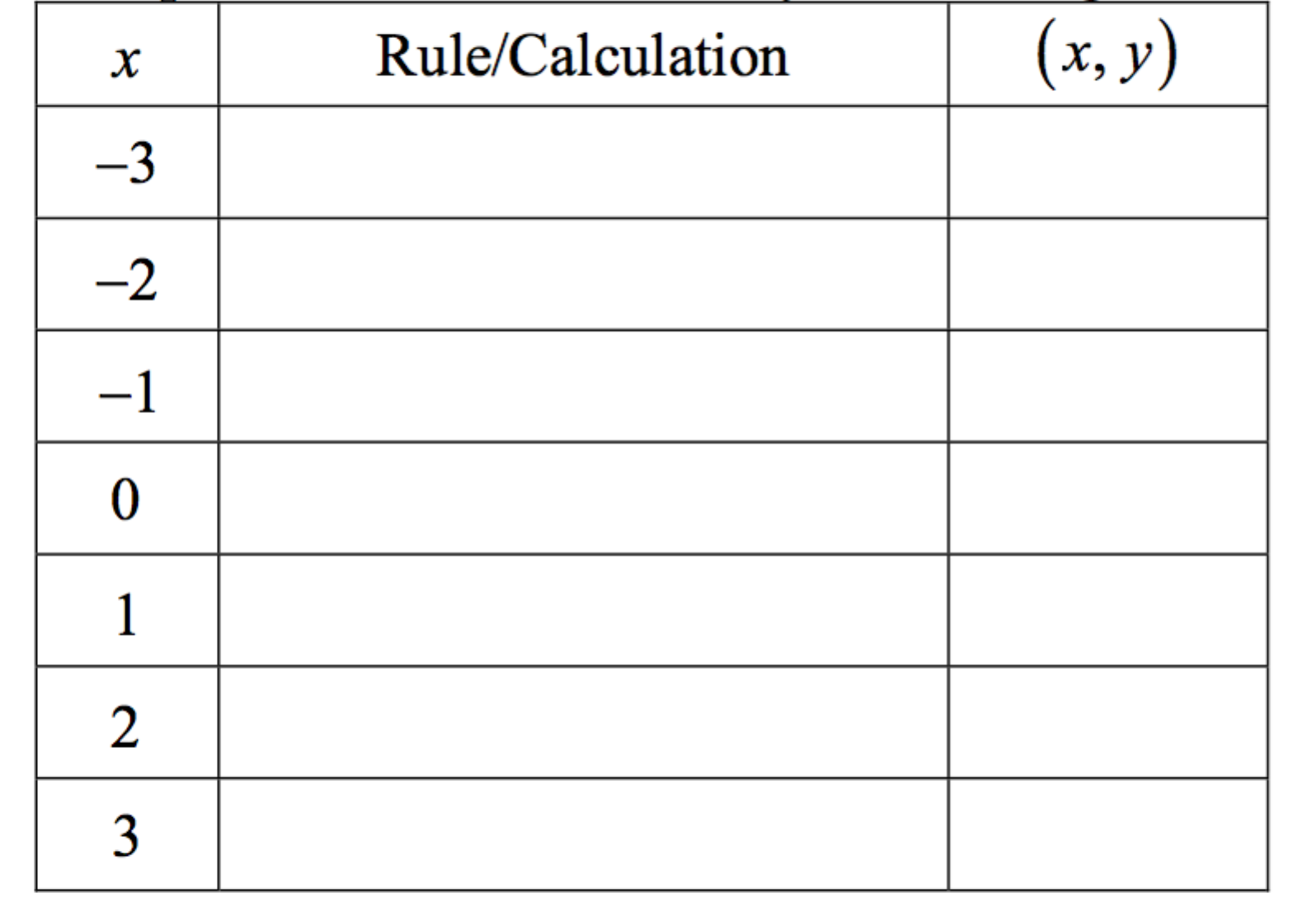 Fill in the table below for the input values given 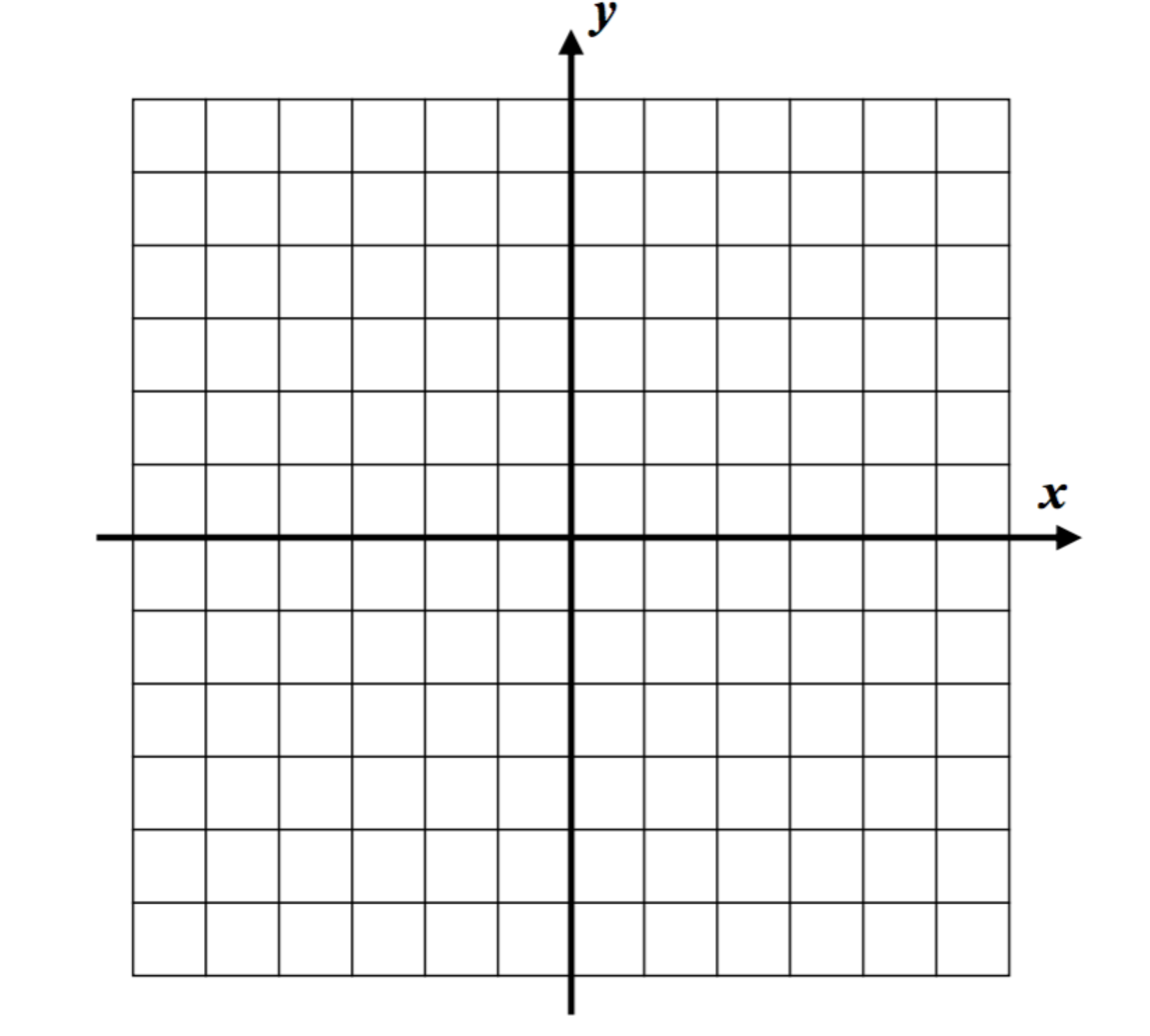 Graph y = f(x) on the graph below 2) Graph the piecewise function using a table of values 3)  Evaluate the following f(5)=							f(-2) = 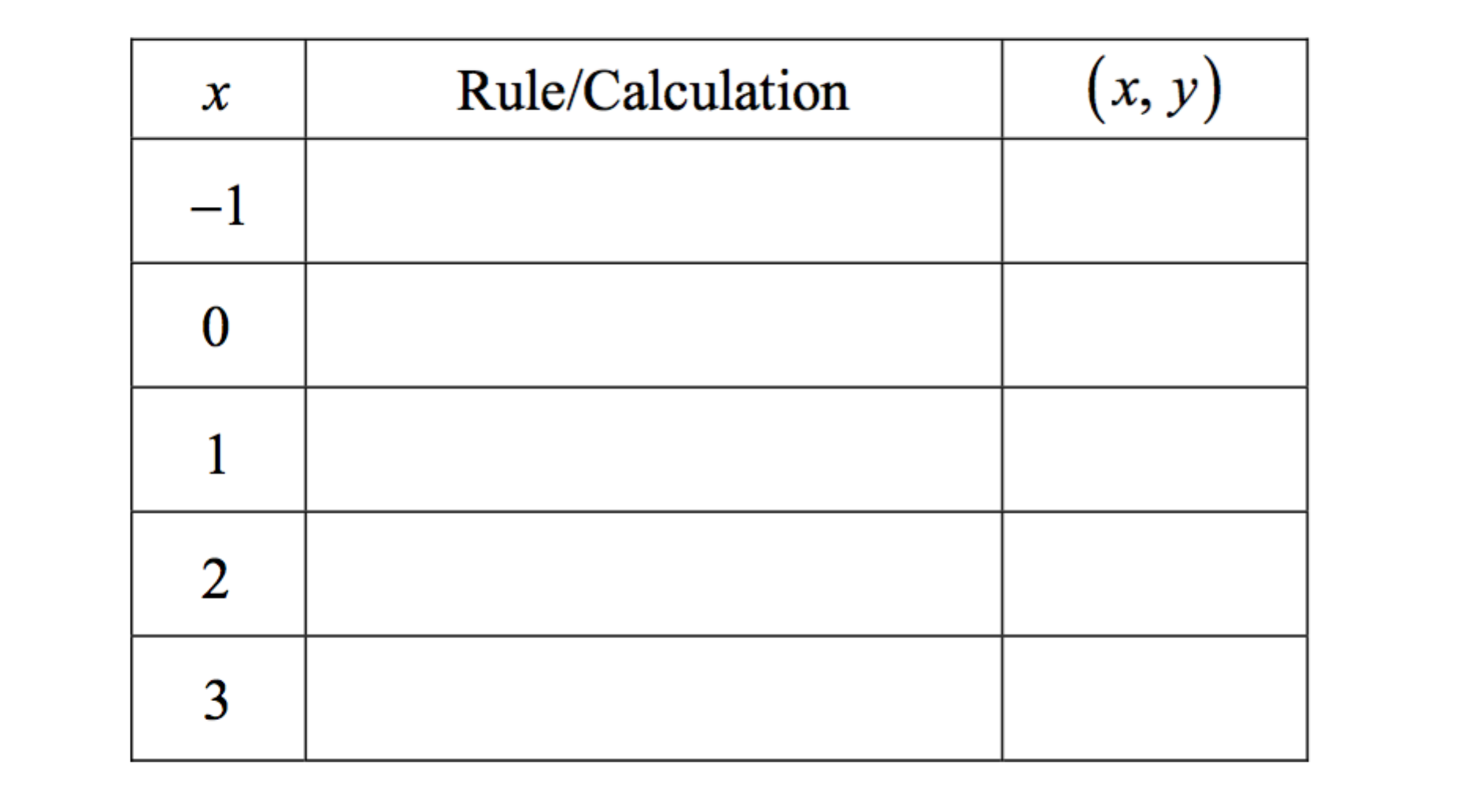 Fill in the table below for the input values given Graph y = f(x) on the graph below 